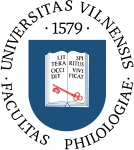 VILNIAUS UNIVERSITETOFILOLOGIJOS FAKULTETAS 			TARYBOS POSĖDŽIO ELEKTRONINIO BALSAVIMO PROTOKOLASNr. (1.2 E) 180000-TP-92020-09-16VilniusDalyvavo 22 Tarybos nariai iš 25.1. SVARSTYTA. Dėl Nobelio premijos laureatės Svetlanos Aleksijevič kandidatūros teikimo į VU garbės daktarus (Doctor honoris causa).NUTARTA. Pritarti Nobelio premijos laureatės Svetlanos Aleksijevič kandidatūros teikimui į VU garbės daktarus (Doctor honoris causa). Pridedamas teikimo tekstas. Balsavimo rezultatai – 22 „už“.Tarybos pirmininkė 								prof. dr. Meilutė RamonienėPosėdžio sekretorė 	dr. Birutė Gudelienė	